Конспект занятия в средней группе по аппликации «Весна. Признаки весны».Цель: Закрепить навыки вырезания и составления коллективной аппликации.Задачи:закрепить умение выделять признаки весны; продолжать развивать связную речь детей, мышление, память; закрепить умение срезать углы у квадрата, для получения округлой формы, разрезать лист бумаги по намеченной и воображаемой линии, аккуратно наклеивать детали, работать с разными типами бумаги различными способами; закрепить умение правильно держать ножницы, безопасно действовать с ними. воспитывать интерес к окружающему миру и изменениям, происходящим в нем.Материал: заготовки для коллективной аппликации, клей, кисточки для клея, клеенки, салфетки для клея, подготовленный фон для поделки, предметные картинки, сюжетные картинки для игры.Образовательные области: Познание. Закрепить знания о времени года: весна. Умение работать с бумагой,умение ориентироваться на листе бумаги.Коммуникация:         упражнять детей в образовании слов по аналогии. (уменьшительно-ласкательные)Здоровье:развивать основные психические процессы: память, внимание;коррекционная работа: развивать мелкую моторику рук.Социализация:воспитывать культуру поведения и умение выполнять поставленную задачу.Предварительная работа:  Беседы о весне и рассматривание иллюстраций по теме. Вырезание из цветной бумаги деталей для коллективной аппликации: бабочки, птицы.ХОД ЗАНЯТИЯ:Орг. момент: Воспитатель: Ребята, хотите узнать, что я вам сегодня принесла? Да? Я принесла вам улыбку и хочу ей с вами поделиться. Давайте друг другу улыбнемся.Беседа:Ребята, какое время года сейчас идет? Почему? Назовите признаки весны (дети, глядя в окно, называют признаки весны). Вспомните название весенних месяцев.(н/игра «Что перепутал художник?»)А сейчас поиграем. На столе лежат картинки с изображением времен года, но художник все перепутал, нужно найти ошибки.(Дети рассматривают картинки, в беседе называют ошибки).Основная часть:А сейчас я вам покажу свою картину. Какое время года на ней изображено?  Обратите внимание на то, какая она грустная и невеселая.  Давайте посмотрим и подумаем чего же там не достает?(дети рассматривают фон-заготовку «Весна» и предлагают добавить недостающие весенние детали).А давайте оживим эту картину, и сделаем вместе ее красивой и красочной.Я приготовила заготовки бумаги, и те признаки весны, которые мы перечислили, изобразим на бумаге с помощью аппликации.(Дети выбирают какие детали картины будут создавать).(повторение устно способов создания выбранных частей картины)Для начала повторим правила работы с ножницами.Перед началом работы разомнем пальчики:Наши алые цветочки          (Ладони соединить лодочкой перед собой.)Распускают лепестки,             (По очереди, начиная с большого, развести пальцы в стороны. Запястья оставить соединенными.)Ветерок чуть дышит,             ( Подуть на руки "цветки.)Лепестки колышет.                         ( Подвигать пальцами вперед-назад.)Наши алые цветочки  Закрывают лепестки.           ( По очереди сложить пальцы, соединив ладони лодочкой.)Головой качают,                  ( Покачать ладонями вправо-влево.)Тихо засыпают.                     ( Положить голову на сложенные ладони.)Выполнение коллективной работы, взаимопомощь.(вырезание листьев березы из прямоугольника, сгибая пополам и отрезая дугу по воображаемой линии;Составление цветка «одуванчик» из салфеток - объемная аппликация;Солнышко-вырезание круга из квадрата, лучи делаются петельками из полосок бумаги, которые размеряются с помощью сгибания;Облака – мятая бумага). В ходе работы проводится игра «Назови ласково».(солнце, лист, облако, проталина, цветок, птица), образование уменьшительно-ласкательных существительных. А теперь мы поиграем в игру, которая называется «Весенние словечки». Я буду называть слова, а вы отгадайте, о чем я говорю.1. Голубое, ясное, безоблачное, чистое … (небо)2. Длинная, прозрачная, холодная, сверкающая … (сосулька)3. Яркое, ласковое, золотое, лучистое … (солнце)4. Светлый, весенний, солнечный, погожий … (день)5. Теплый, приятный, легкий, свежий … (ветер)6. Грязный, рыхлый, холодный, подтаявший … (снег)7. Молодая, зеленая, свежая, нежная, первая (трава).Воспитатель: Давайте добавим сделанных заранее бабочек и птиц. Какие птицы зимующие, какие перелетные?Я приготовила картинки с детьми. Нужно выбрать: какие картинки весенние, какие летние и зимние, объясните, почему так решили. Давайте их тоже поместим на нашу картину.Заключение (анализ работы):Воспитатель: Какая получилась картина? Вам нравится? Что именно? Что получилось лучше всего? Молодцы, работали все хорошо, а нашу картину повесим в группе. Сейчас приберем свои рабочие места.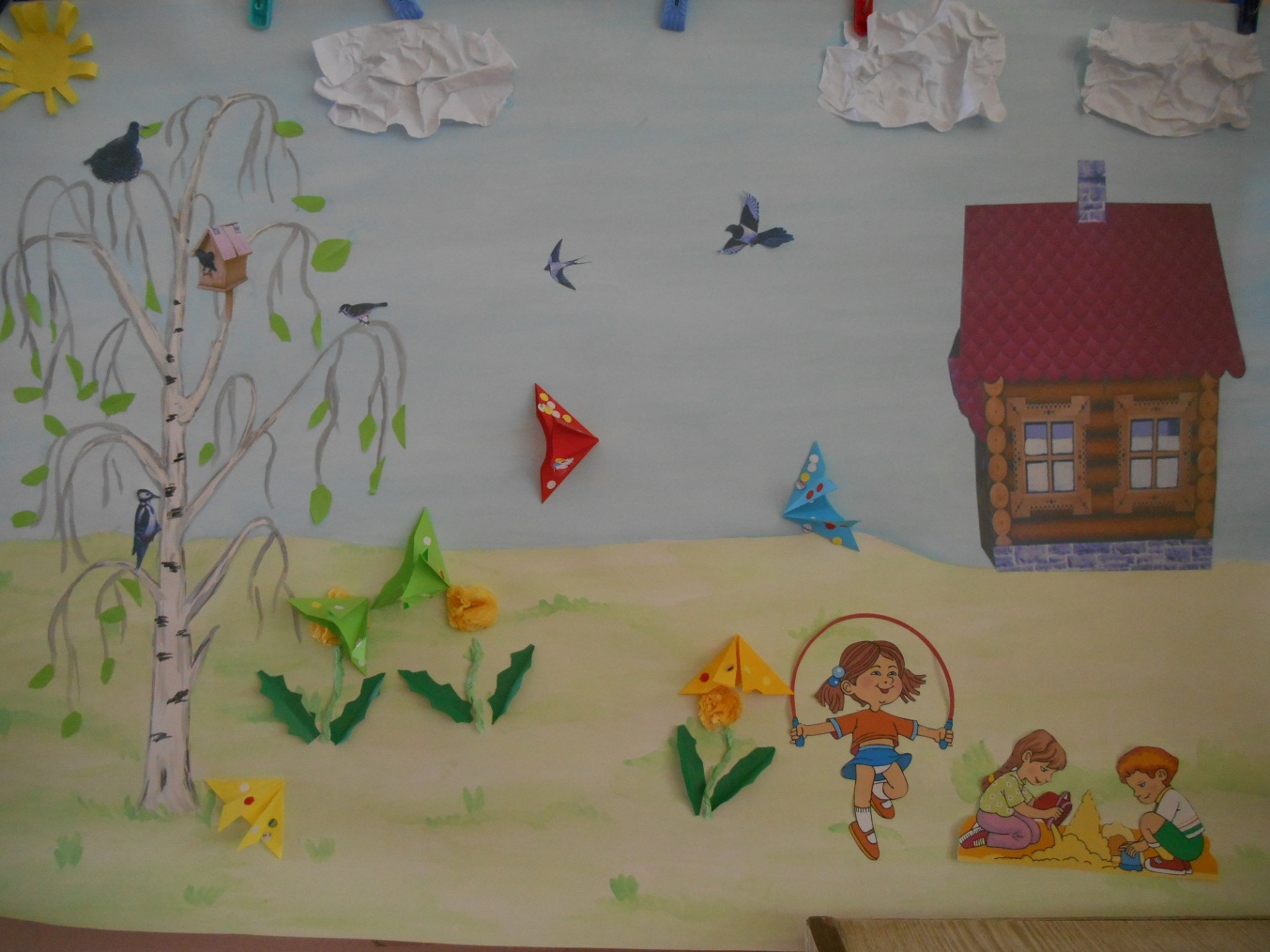 